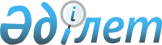 Вопросы Комитета дорожной полиции Министерства внутренних дел Республики Казахстан
					
			Утративший силу
			
			
		
					Постановление Правительства Республики Казахстан от 8 июня 2001 года N 777. Утратило силу - постановлением Правительства РК от 22 июня 2005 г. N 607



      В целях совершенствования государственной системы управления в сфере обеспечения безопасности дорожного движения Правительство Республики Казахстан постановляет: 



      1. (Пункты 1-8 утратили силу - постановлением Правительства РК от 11 октября 2002 г. N 1116 
 P021116_ 
 ) 



      9. Признать утратившими силу: 



      1) постановление Кабинета Министров Республики Казахстан от 23 ноября 1992 года N 967 
 P920967_ 
 "О дополнительных мерах по обеспечению безопасности дорожного движения" (САПП Республики Казахстан, 1992 г., N 45, ст.654); 



      2) постановление Кабинета Министров Республики Казахстан от 17 июня 1994 года N 651 
 P940651_ 
 "Об изготовлении специальной печатной продукции государственной автомобильной инспекции Министерства внутренних дел Республики Казахстан"; 



      3) постановление Кабинета Министров Республики Казахстан от 4 апреля 1995 года N 433 "О внесении изменений и признании утратившими силу некоторых решений Правительства Республики Казахстан по вопросам органов внутренних дел" (САПП Республики Казахстан, 1995 г., N 12, ст. 143). 



      10. Настоящее постановление вступает в силу со дня подписания. 


     Премьер-Министр




     Республики Казахстан


					© 2012. РГП на ПХВ «Институт законодательства и правовой информации Республики Казахстан» Министерства юстиции Республики Казахстан
				